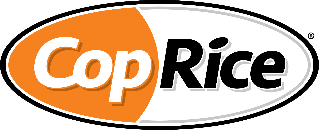 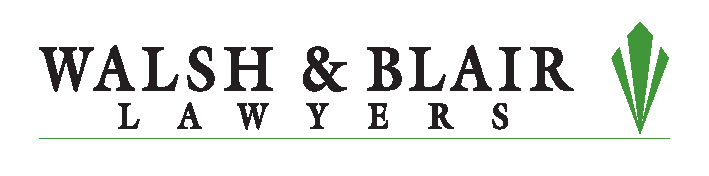 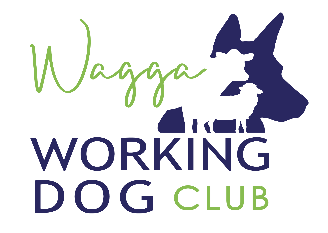 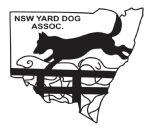 2022 Southern NSW Yard Dog ChampionshipAffiliated with NSW Yard Dog Assoc. Inc.Sunday, 27th March  2022Judges talk 7.00 am for a 7.30 am start.Wagga Working Dog Club 2022 Southern NSW Yard Dog Championships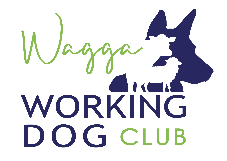 Yard Trial Entry Form 